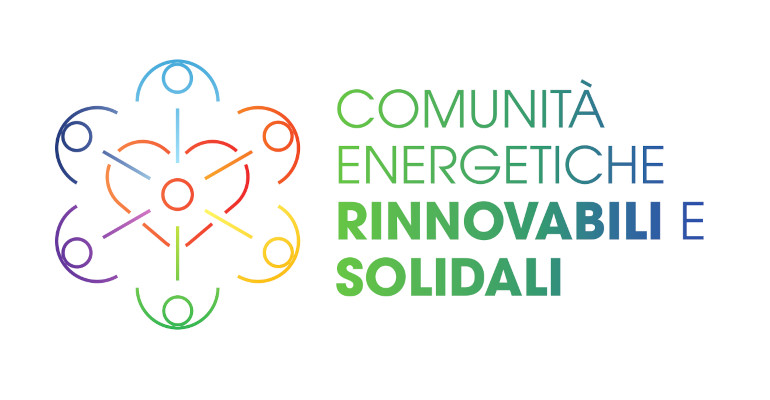 SCHEDA DI CANDIDATURA PER IL PREMIOCOMUNITA’ ENERGETICHE RINNOVABILI E SOLIDALI(REALIZZATA)INFORMAZIONI GENERALINOME DELLA COMUNITA’ ENERGETICA RINNOVABILE E SOLIDALE_________________________________________________________SE REALIZZATA, INDICARE LA DATA E NUMERO DI REGISTRAZIONE _________________________________________________________Nota bene: per “realizzata” si intende già regolarmente iscritta al portale del GSEINDICARE IL NOME DEL COMUNE E LA PROVINCIA DOVE NASCE LA C.E.R.S._________________________________________________________INFORMAZIONI REFERENTEINDICARE NOME E COGNOME DEL REFERENTE DELLA COMUNITA’ ENERGETICA RINNOVABILE E SOLIDALE_________________________________________________________MAIL_________________________________________________________TELEFONO _________________________________________________________INFORMAZIONI SULLA C.E.R.S.DA CHI È STATA PROMOSSA LA CERS?___________________________________________________________________________________________________________________________________________________________________________IN QUALE FORMA LA C.E.R.S. SI È REGISTRATA PRESSO IL GSE (ASSOCIAZIONE, COOPERATIVA, ECC)_________________________________________________________INDICARE LA CONFIGURAZIONE DELLA C.E.R.S.COMUNITA’ ENERGETICA RINNOVABILE _____CONFIGURAZIONE DI AUTOCONSUMO COLLETTIVO _____LA C.E.R.S. SI È SVILUPPATA INTORNO ALLA CABINA PRIMARIA O SECONDARIA?_________________________________________________________INDICARE IL NUMERO DEGLI ADERENTI ALLA C.E.R.S._________________________________________________________SPECIFICARE IL NUMERO DI CITTADINI ADERENTI______CITTADINI IN CONDIZIONI DI POVERTA’ ENERGETICA O DISAGIO_____IMPRESE____ENTI DEL TERZO SETTORE____SPECIFICARE I NOMI____________________________________________________________________________________________________________________________________________________________ALLA C.E.R.S. HA ADERITO ANCHE L’AMMINISTRAZIONE COMUNALE? _____Scrivere “SI” o “NO”SE SÌ, INDICARE IL NOME DELL’AMMINISTRAZIONE COMUNALE_________________________________________________________DI QUALI FONTI RINNOVABILI SI È DOTATA LA C.E.R.S. PER LA PRODUZIONE DI ENERGIASolare fotovoltaico _____Eolico _____Bioenergie _____Idroelettrico _____Altro _____GLI IMPIANTI SONO DOTATI ANCHE DI ACCUMULO? _____PER CIASCUNA FONTE INDICARE NUMERO, POTENZA DEGLI IMPIANTI E PRODUZIONE PREVISTASolare fotovoltaico    kW_____________        kWh___________     N ___________Eolico     	         kW_____________        kWh___________      N ___________ 	Bioenergie	         kW_____________        kWh___________      N ___________  	 Idroelettrico	         kW_____________        kWh___________      N ___________    	 Altro 		         kW_____________        kWh___________      N ___________	INDICARE, ALL’INTERNO DELLA C.E.R.S.:IL NUMERO DEI SOGGETTI CONSUMATORI                _______IL NUMERO DEI SOGGETTI AUTOCONSUMATORI     ________IL NUMERO DEI PRODUTTORI                                       ________INFORMAZIONI SUI BENEFICI AMBIENTALI, SOCIALI ED ECONOMICI DELLA C.E.R.S.DESCRIVERE (MAX 2.000 BATTUTE) IL FUNZIONAMENTO, PREVISTO DA STATUTO E REGOLAMENTO DELLA C.E.R.S. SPECIFICANDO E QUANTIFICANDO I BENEFICI AMBIENTALI, SOCIALI ED ECONOMICI PER IL TERRITORIO E I MEMBRI___________________________________________________________________________________________________________________________________________________________________________________________________________________________________________________________________________________________________________________________________________________________________________________________________________________________________________________________________________________________________________________________________________________________________________________________________________________________________________________________________________________________________________________________________________________________________________________________________________________________________________________________________________________________________________________________INDICARE NELLO SPECIFICO LE CARATTERISTICHE SOCIALI E SOLIDALI DELLA C.E.R.S._________________________________________________________E SE TALI CARATTERISTICHE SONO SPECIFICATE NELLO STATUTO______UTILIZZO DEL PREMIOIn caso di vincita come si intende spendere le risorse ricevute dal premio?__________________________________________________________________________________________________________________________________________________________________________________________________________________________________________________________________________________________________________________________________________________________________________________________________________________________________________________________________________________________________________________________________________________________________________________________________________________________________________________________________________________________________________________________________________________________________________________________________________________________________________ALLEGARE ALLA PRESENTE SCHEDA:ALMENO DUE FOTO IN ALTA RISOLUZIONEUN VIDEO DI MASSIMO 3 MINUTI IN CUI VIENE RACCONTATA E VISUALIZZATA LA C.E.R.S.Nota bene: foto e video, in caso di vincita, saranno utilizzate da Legambiente e dai partner di progetto nei canali di comunicazione per raccontare i diversi vincitori e le ragioni del premio. Inoltre, Legambiente utilizzerà le immagini fotografiche e le informazioni contenute nella presente scheda per descrivere, all’interno dell’opuscolo informativo sul premio, i diversi vincitori. Le foto non devono contenere volti di personeCompila il form e spediscilo insieme ai materiali foto e video a energia@legambiente.it entro e non oltre il 5 maggio 2024